                    T.C. AYANCIK BELEDİYESİ MECLİS KARARI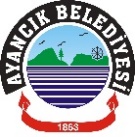 KARAR - 65  -  Mahalli idareler Bütçe ve Muhasebe Yönetmeliğinin 37. maddesine göre;          (Ek ödenek; bütçe tertibi bulunduğu halde ihtiyaca yetmeyeceği anlaşılan veya bütçenin düzenlenmesi ve görüşülmesi sırasında düşünülmeyen ve bütçede tertibi açılmayan, ancak yapılmasında zorunluluk bulunan bir hizmet için tertip açılarak, bütçenin diğer tertiplerindeki ödeneklere dokunulmadan alınan ödenektir.)
                   Ek ödenek ancak bütçe yılı içeresinde verilebilir.
                   Ek ödenek verilmesi için yeni bir gelir veya finansman kaynağının bulunması zorunludur." denilmektedir.        Belediyemizin 2022 yılı bütçesinde 50.000.000,00.TL  gelir ve gider bütçesi ön görülmüştür.         ( Belediye Meclisinin 06.06.2022 tarih ve 46 sayılı kararı ile 5.000.000,00.TL ek bütçe teklifi ile 2022 yılı Gelir Gider Bütçesi 55.000.000,00.TL ‘ye yükseltilmiştir)                
                  Ayancık Belediyemiz 2022 Yılı Tahmini Gelir Bütçesinin "Alınan bağış ve yardımlar ile özel gelirler" Merkezi yönetim Bütçesine dahil idarelerden alınan bağış ve yardımlar(cari nitelikli diğer işler için genel bütçeden alınan)gelir kaleminin tahmin edilen miktarın yaklaşık 18.000.000,00.TL  ve proje yardımları Mahalli idarelerden alınan proje yardımları  gelir kaleminden tahmin edilen miktarın 14.000.000,00.TL  ve yine kişi ve kurumlardan alınan paylar Merkezi idarelerden alınan paylar gelir kaleminin  tahmin edilen miktarın yaklaşık 13.500.000,00.TL  üzerinde gerçekleşmesi ile beraber 100.500.000,00.TL (yüzmilyonbeşyüzbin) ‘ye yükseltilmesi ile ilgili harcama kalemlerine ek ödenek konulması teklifinin incelemek üzere Plan ve Bütçe Komisyonuna havale edilmesine oybirliği ile karar verildi.KARAR  - 66 -      Belediye Meclisinin 08.11.2022 tarih ve 64 sayılı kararı ile Ticari Taksi Durak yeri  sayısı 5’ten 6’aya çıkartılmış bulunmaktadır. Bu nedenle bahse konu yeni bir Ticari Taksi Durak Yerinin 5393 sayılı Belediye Kan. 15/p maddesi gereği Belediyemiz sınırları veya mücavir alan sınırları içerisinde “Ticari Taksi Durak Yeri “  nin  belirlenmesi ve belirlenecek işbu Ticari Taksi Durak Yerinin     2886 sayılı Devlet İhale Kanununun 45.maddesi gereği  kira süresinin de ayrıca tespit edilmesi teklifinin ayrı ayrı incelenmek üzere İmar Komisyonuna ve Trafik Komisyonuna havale edilmesi oybirliği ile karar verildi. Hayrettin KAYA 			Fatma ÜSTÜN 		Hakan Aycan ALTINTAŞBelediye ve Meclis Başkanı        	Katip Üye	          		Katip Üye                    T.C. AYANCIK BELEDİYESİ MECLİS KARARIKARAR - 67 -   Mahalli İdareler Bütçe ve Muhasebe Yönetmeliği’nin 37. Maddesinde; 1-Ek ödenek; bütçede tertibi bulunduğu halde ihtiyaca yetmeyeceği anlaşılan veya bütçenin düzenlenmesi ve görüşülmesi sırasında düşünülmeyen ve Bütçe tertibi açılmayan, ancak yapılmasında zorunluluk bulunan bir hizmet  için tertip açılarak, bütçenin diğer tertiplerindeki ödeneklere dokunulmadan alınan ödenektir.
2-Ek ödenek ancak bütçe yılı içersinde verilebilir. Ek ödenek verilmesine meclis kararı ile yapılır.
3-Ek ödenek verilmesi için yeni bir gelir veya finansman kaynağının bulunması zorunludur." Denilmektedir. Buna göre, Teklif olunan yeni gelir kaynağı;   1-Ayancık ilçemizin geçirmiş olduğumuz sel felaketi için verilen nakdi yardım.                 2-Yapmış olduğumuz protokol neticesi İzmir Büyükşehir Belediyesinden gelen nakdi yardım.                 3-Merkezi idare vergi gelirinden alınan paylar, gelir kaleminden tahmin edilen miktarın gerçekleşen ile farkından doğan gelir.                 Belediyemiz 2022 yılı Bütçesinde ödenek ihtiyacı olacağı anlaşılan ve ekli cetvelde bilgileri yer alan Harcama Birimlerinin bütçesine ek ödenek olarak konulmasına,   ( Belediye Meclisinin 06.06.2022 tarih ve 46 sayılı kararı ile 5.000.000,00.TL ek bütçe teklifi ile 2022 yılı Gelir Gider Bütçesi 55.000.000,00.TL ‘ye yükseltilmiştir)  Buna göre belediyemiz 2022 yılı gelir ve gider bütçesinin ekli cetvellerde gösterildiği üzere 45.500.000.TL(Kırk beş milyon beş yüz bin) artışla,  100.500.000,00TL(Yüz milyon beş yüz bin)TL ye yükseltilmesine ve aşağıda gösterildiği üzere;  Meclis birleşimine katılan  üyelerin isimleri tek tek okunmak suretiyle yapılan oylamada, Meclis  üyelerinin  tamamı kabul yönünde ellerini kaldırmaları üzerine oybirliği ile  olmak üzere cem’an   45.500.000,00.-TL ( kırkbeşmilyon beşyüzbin ) olarak ek ödenek konulmasına ve 2022 yılı gelir ve gider Bütçesinin 100.500.000,00.-TL’ye ( yüzmilyon beşyüzbin )  yükseltilmesine,  5393 Sayılı Belediye Kanununun 18/b . Maddesi ve Mahalli İdareler Bütçe ve Muhasebe Yönetmeliği’nin 37. Maddesine göre oybirliği  ile  kabul edildi. KARAR  -  68  - Belediye Meclisinin 08.11.2022 tarih ve 64 sayılı kararı ile Ticari Taksi Durak yeri  sayısı 5’ten 6’aya çıkartılması üzerine, yeni bir Ticari Taksi Durak Yerinin 5393 sayılı Belediye Kan. 15/p maddesi gereği Belediyemiz sınırları veya mücavir alan sınırları içerisinde “Ticari Taksi Durak Yeri “  nin  belirlenmesi amacıyla; nüfus yoğunluğunun arttığı bir bölge olarak    İlçemiz Beşiktaş Mahallesi Rifat Örnek Sitesi ve Küçük Sanayi Sitesi arasında Defne Caddesini Sülün Sokağa bağlayan ekli krokide işaretli olarak  gösterilen alanın,  İmar Komisyonu ve Trafik Komisyonununca oybirliği ile uygun görülmesi de dikkate alındığında “ Ticari Taksi Durağı “ yeri olarak işlenmesine ve tespitine  oybirliği ile karar verildi. Fatma ÜSTÜN  	       	Ramazan YILDIZ 		Ferhat ÜNAL   Belediye Başkan V.  		Yedek Katip Üye		 Yedek Katip ÜyeKarar Tarihi05.12.2022 	05.12.2022 	Karar No   65Belediye Meclisini Teşkil Edenlerin Adı ve Soyadı BİRLEŞİM: 1OTURUM:1DÖNEM:Aralık 2022 Belediye Meclisini Teşkil Edenlerin Adı ve Soyadı BİRLEŞİM: 1OTURUM:1DÖNEM:Aralık 2022  Meclis ve Belediye Başkanı: Hayrettin KAYA        Katip Üyeler :  Fatma ÜSTÜN   -  Hakan Aycan ALTINTAŞ Meclis ve Belediye Başkanı: Hayrettin KAYA        Katip Üyeler :  Fatma ÜSTÜN   -  Hakan Aycan ALTINTAŞ Meclis ve Belediye Başkanı: Hayrettin KAYA        Katip Üyeler :  Fatma ÜSTÜN   -  Hakan Aycan ALTINTAŞBelediye Meclisini Teşkil Edenlerin Adı ve Soyadı BİRLEŞİM: 1OTURUM:1DÖNEM:Aralık 2022 Belediye Meclisini Teşkil Edenlerin Adı ve Soyadı BİRLEŞİM: 1OTURUM:1DÖNEM:Aralık 2022 OTURUMA KATILANLAR: Necati SÖNMEZ-  Seyfi ÖZER- Ramazan YILDIZ -  Cihan ÖZKAYA-  Mustafa Aybars YAVUZ – Ferhat ÜNAL - İhsan EKMEKÇİ  -  Muhammet AĞAN -  OTURUMA KATILAMAYANLAR:  Özer YILDIRIM (izinli) OTURUMA KATILANLAR: Necati SÖNMEZ-  Seyfi ÖZER- Ramazan YILDIZ -  Cihan ÖZKAYA-  Mustafa Aybars YAVUZ – Ferhat ÜNAL - İhsan EKMEKÇİ  -  Muhammet AĞAN -  OTURUMA KATILAMAYANLAR:  Özer YILDIRIM (izinli) OTURUMA KATILANLAR: Necati SÖNMEZ-  Seyfi ÖZER- Ramazan YILDIZ -  Cihan ÖZKAYA-  Mustafa Aybars YAVUZ – Ferhat ÜNAL - İhsan EKMEKÇİ  -  Muhammet AĞAN -  OTURUMA KATILAMAYANLAR:  Özer YILDIRIM (izinli) Karar Tarihi07.12.2022 	07.12.2022 	Karar No   67Belediye Meclisini Teşkil Edenlerin Adı ve Soyadı BİRLEŞİM: 2OTURUM:1DÖNEM:Aralık 2022 Belediye Meclisini Teşkil Edenlerin Adı ve Soyadı BİRLEŞİM: 2OTURUM:1DÖNEM:Aralık 2022  Meclis ve Belediye Başkan Vekili: Fatma ÜSTÜN         Yedek Katip Üyeler :  Ramazan YILDIZ – Ferhat ÜNAL  Meclis ve Belediye Başkan Vekili: Fatma ÜSTÜN         Yedek Katip Üyeler :  Ramazan YILDIZ – Ferhat ÜNAL  Meclis ve Belediye Başkan Vekili: Fatma ÜSTÜN         Yedek Katip Üyeler :  Ramazan YILDIZ – Ferhat ÜNAL Belediye Meclisini Teşkil Edenlerin Adı ve Soyadı BİRLEŞİM: 2OTURUM:1DÖNEM:Aralık 2022 Belediye Meclisini Teşkil Edenlerin Adı ve Soyadı BİRLEŞİM: 2OTURUM:1DÖNEM:Aralık 2022 OTURUMA KATILANLAR: Necati SÖNMEZ-  Seyfi ÖZER-  Cihan ÖZKAYA-  Mustafa Aybars YAVUZ – İhsan EKMEKÇİ  -  Muhammet AĞAN - Özer YILDIRIM OTURUMA KATILAMAYANLAR: Hakan Aycan ALTINTAŞ  (izinli) OTURUMA KATILANLAR: Necati SÖNMEZ-  Seyfi ÖZER-  Cihan ÖZKAYA-  Mustafa Aybars YAVUZ – İhsan EKMEKÇİ  -  Muhammet AĞAN - Özer YILDIRIM OTURUMA KATILAMAYANLAR: Hakan Aycan ALTINTAŞ  (izinli) OTURUMA KATILANLAR: Necati SÖNMEZ-  Seyfi ÖZER-  Cihan ÖZKAYA-  Mustafa Aybars YAVUZ – İhsan EKMEKÇİ  -  Muhammet AĞAN - Özer YILDIRIM OTURUMA KATILAMAYANLAR: Hakan Aycan ALTINTAŞ  (izinli) GELİRLERİN EKONOMİK SINIFLANDIRMASI (B) CETVELİGELİRLERİN EKONOMİK SINIFLANDIRMASI (B) CETVELİGELİRLERİN EKONOMİK SINIFLANDIRMASI (B) CETVELİGELİRLERİN EKONOMİK SINIFLANDIRMASI (B) CETVELİGELİRLERİN EKONOMİK SINIFLANDIRMASI (B) CETVELİGELİRLERİN EKONOMİK SINIFLANDIRMASI (B) CETVELİGELİRLERİN EKONOMİK SINIFLANDIRMASI (B) CETVELİGELİRLERİN EKONOMİK SINIFLANDIRMASI (B) CETVELİGELİRLERİN EKONOMİK SINIFLANDIRMASI (B) CETVELİBÜTÇE YILIBÜTÇE YILIBÜTÇE YILI:20222022202220222022KURUM ADIKURUM ADIKURUM ADI:AYANCIK BELEDİYESİAYANCIK BELEDİYESİAYANCIK BELEDİYESİAYANCIK BELEDİYESİAYANCIK BELEDİYESİ(TL)GELİRİN KODUGELİRİN KODUGELİRİN KODUGELİRİN KODUGELİRİN KODUGELİRİN KODUAÇIKLAMA2022 YILI
GELİR TAHMİNİ2022 YILI
GELİR TAHMİNİIIIIIIIIIIIIAÇIKLAMA2022 YILI
GELİR TAHMİNİ2022 YILI
GELİR TAHMİNİ04ALINAN BAĞIŞ VE YARDIMLAR İLE ÖZEL GELİRLER    32.000.000    32.000.0000102MERKEZİ YÖNETİM BÜTÇESİNE DAHİL İDARELERDEN ALINAN BAĞIŞLAR    18.000.000    18.000.0000105299CARİ NİTELİKLİ DİĞER İŞLER İÇİN GENEL BÜTÇEDEN ALINAN     18.000.000,00     18.000.000,0008/01505090909PROJE YARDIMI     14.000.000,00     14.000.000,0010005555209090905MAHALLİ İDARELERDEN ALINAN PROJE YARDIMLARI     14.000.000,00     14.000.000,000100152090909DİĞER GELİRLER     13.500.000,00     13.500.000,000102090909KİŞİ VE KURUMLARDAN ALINAN PAYLAR     13.500.000,00     13.500.000,000151MERKEZİ İDARE VERGİ GELİRİNDEN ALINAN PAYLAR    13.500.000,00    13.500.000,000103TOPLAM     45.500.000,00        45.500.000,00   01005302020201050503020202010053020202010503ÖDENEK CETVELİ-A    ÖDENEK CETVELİ-A    ÖDENEK CETVELİ-A    ÖDENEK CETVELİ-A    ÖDENEK CETVELİ-A    ÖDENEK CETVELİ-A    ÖDENEK CETVELİ-A    ÖDENEK CETVELİ-A    ÖDENEK CETVELİ-A    ÖDENEK CETVELİ-A    ÖDENEK CETVELİ-A    ÖDENEK CETVELİ-A    ÖDENEK CETVELİ-A    ÖDENEK CETVELİ-A    ÖDENEK CETVELİ-A    ÖDENEK CETVELİ-A    ÖDENEK CETVELİ-A    ÖDENEK CETVELİ-A    ÖDENEK CETVELİ-A    ÖDENEK CETVELİ-A    ÖDENEK CETVELİ-A    ÖDENEK CETVELİ-A    ÖDENEK CETVELİ-A    ÖDENEK CETVELİ-A    ÖDENEK CETVELİ-A    ÖDENEK CETVELİ-A    KURUMSAL KURUMSAL KURUMSAL KURUMSAL FONKSİYONEL FONKSİYONEL FONKSİYONEL FONKSİYONEL FİNANS.EKONOMİK EKONOMİK 2022 YILI BÜTÇESINIFLANDIRMASINIFLANDIRMASINIFLANDIRMASINIFLANDIRMASINIFLANDIRMASINIFLANDIRMASINIFLANDIRMASINIFLANDIRMATİPİSINIFLANDIRMASINIFLANDIRMAAÇIKLAMAÖDENEĞİIIIIIIIVIIIIIIIVIIII(TL)4657521110ÖZEL KALEM MÜDÜRLÜĞÜ35HİZMET ALIMLARI6.000.000   465753111105YAZI İŞLERİ MÜDÜRLÜĞÜ11MEMUR55.000   21MEMUR7.000   465753211105MALİ HİZMETLER MÜDÜRLÜĞÜ11MEMUR260.000   12SÖZLEŞMELİ PERSONEL35.000   21MEMUR40.000   22SÖZLEŞMELİ PERSONEL5.000   32TÜKETİME YÖNELİK MAL VE MALZEME ALIMI250.000   35HİZMET ALIMLARI600.000   37MENKUL MAL GAYRİ HAK AL.BAK.ONA.GİD.100.000   465753311105İTFAİYE MÜDÜRLÜĞÜ11MEMUR17.000   38GAYRİ MENKUL MAL BAKIM VE ONARIM GİDERİ250.000   465753411105ZABITA HİZMETLERİ11MEMUR95.000   13İŞÇİLER800.000   23İŞÇİLER6.000   32TÜKETİME YÖNELİK MAL VE MALZEME ALIMI100.000   465753711105KÜLTÜR VE SOSYAL İŞLERİ MÜDÜRLÜĞÜ11MEMUR60.000   12SÖZLEŞMELİ PERSONEL40.000   21MEMUR7.000   22SÖZLEŞMELİ PERSONEL4.000   32TÜKETİME YÖNELİK MAL VE MALZEME ALIMI750.000   35HİZMET ALIMLARI30.000   36TEMSİL VE TANITMA GİDERİ750.000   465753811105İMAR MÜDÜRLÜĞÜ12SÖZLEŞMELİ PERSONEL50.000   13İŞÇİLER55.000   22SÖZLEŞMELİ PERSONEL6.000   23İŞÇİLER10.000   32TÜKETİME YÖNELİK MAL VE MALZEME ALIMI30.000   35HİZMET ALIMLARI50.000   465753869905Sınıflan. Girm.İskan ve Toplu Refahı Himetleri11MEMUR80.000   32TÜKETİME YÖNELİK MAL VE MALZEME ALIMI80.000   465753969905FEN İŞLERİ MÜDÜRLÜĞÜ11MEMUR110.000   12SÖZLEŞMELİ PERSONEL90.000   21MEMUR15.000   22SÖZLEŞMELİ PERSONEL2.000   31ÜRETİME YÖNELİK MAL VE MALZEME ALIMI150.000   32TÜKETİME YÖNELİK MAL VE MALZEME ALIMI4.492.500   38GAYRİ MENKUL MAL BAKIM VE ONARIM GİDERİ17.000.000   465754569905VETERİNER MÜDÜRLÜĞÜ21MEMUR60.000   21MEMUR13.500   23İŞÇİLER7.000   32TÜKETİME YÖNELİK MAL VE MALZEME ALIMI70.000   35HİZMET ALIMLARI30.000   465755369905MUHTARLIK MÜDÜRLÜĞÜ11MEMUR55.000   21MEMUR6.000   465755469905DESTEK HİZMETLERİ MÜDÜRLÜĞÜ11MEMUR55.000   13İŞÇİLER700.000   21MEMUR7.000   23İŞÇİLER15.000   32TÜKETİME YÖNELİK MAL VE MALZEME ALIMI5.500.000   35HİZMET ALIMLARI2.500.000   36TEMSİL VE TANITMA GİDERİ1.500.000   37MENKUL MAL GAYRİ HAK AL.BAK.ONA.GİD.2.500.000   45.500.000   